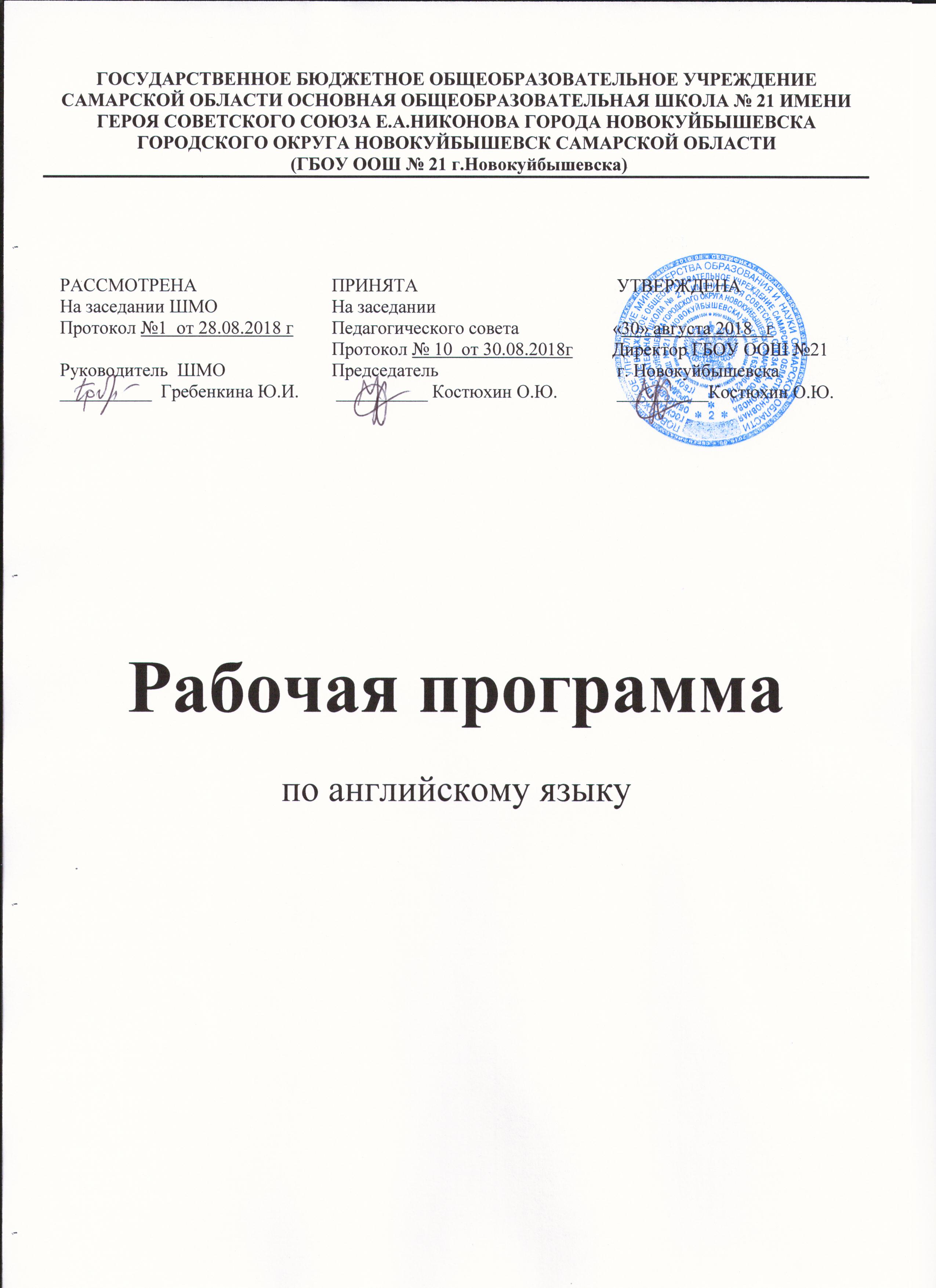 Пояснительная запискаВведениеПоследние десятилетия XX и начало XXI века ознаменовались глубокими изменениями политического, социально-экономического и социокультурного характера в российском обществе. Эти изменения оказали существенное влияние и на развитие образовательной сферы.Интеграция России в единое европейское общеобразовательное пространство, процесс реформирования и модернизации российской школьной системы образования в целом и языкового образования в частности, привели к переосмыслению целей, задач и содержания обучения иностранным языкам.Современные тенденции обучения иностранным языкам предусматривают тесную взаимосвязь прагматического и культурного аспектов содержания с решением задач воспитательного и образовательного характера в процессе развития умений иноязычного речевого общения.Предлагаемая рабочая программа предназначена для 2–4 классов общеобразовательных учреждений и составлена в соответствии с требованиями Федерального государственного образовательного стандарта начального образования, с учетом концепции духовно-нравственного воспитания и планируемых результатов освоения основной образовательной программы начального общего образования.Программа включает четыре раздела:«Пояснительная записка, где представленаобщая характеристика учебного предмета;цели изучения предмета «Иностранный язык»;ценностные ориентиры содержания учебного предмета;результаты изучения учебного предмета на нескольких уровнях — личностном, метапредметном и предметном;- описание места учебного предмета, в учебном плане.«Содержание учебного предмета, курса», где представлено изучаемое содержание, объединенное в содержательные блоки.«Календарно-тематическое планирование», в котором дан перечень тем курса и число учебных часов, отводимых на изучение каждой темы, представлена характеристика основного содержания тем и основных видов деятельности ученика (на уровне учебных действий).«Учебно-методическое и материально-техническое обеспечение образовательного процесса», где дается характеристика необходимых средств обучения и учебного оборудования, обеспечивающих результативность преподавания иностранного языка в современной школе.Рабочая программа разработана на основе следующих нормативно­правовых документов:Закон РФ «Об образовании» (от 26.12.2012);Федеральный государственный образовательный стандарт начального общего образования;Федеральный перечень учебников, утвержденных, рекомендованных (допущенных) к использованию в образовательном процессе в образовательных учреждениях, реализующих программы общего образования;Рабочая программа по английскому языку Быкова Н.И., Поспелова М.Д. Предметная линия учебников «Английский в фокусе» 2-4 классы. М. Просвещение 2013 г.», допущенная (рекомендованная) Министерством образования и науки РФ;Требования к оснащению образовательного процесса в соответствии с содержательным наполнением учебных предметов федерального компонента государственного образовательного стандарта (Приказ Минобрнауки России от 04.10.2010 г. N 986 г. Москва);СанПиН, 2.4.2.2821-10 «Санитарно-эпидемиологические требования к условиям и организации обучения в общеобразовательных учреждениях» (утвержденные постановлением Главного государственного санитарного врача Российской Федерации 29.12.2010 г. №189);Основная образовательная программа начального общего образования ГБОУ ООШ № 21.Используемый УМК («Английский в фокусе») демонстрирует его соответствие основным направлениям модернизации общего образования. Важным является полноценный состав УМК, что обеспечивает качественную работу учителя и качественное изучение иностранного языка учащимися. Учебники«Английский в фокусе» построены в соответствии с базисным учебным планом (2 часа в неделю).Учебник:	В.Эванс	и	др.	Spotlight	Student’book	«Английский	в фокусе» 2 класс - М.: Просвещение, 2017 годРабочие тетради: Spotlight Workbook рабочая тетрадь 2 класс. - М.: Просвещение, 2018 годДидактический материал: Spotlight TestBooklet 2 класс – М:Просвещение, 2014 годМетодическая литература: Spotlight Teachers’ Book 2 класс: книга для учителя. М: Просвещение, 2014 годОбщая характеристика учебного предмета.Последние десятилетия XX и начало XXI века ознаменовались глубокими изменениями политического, социально-экономического и социокультурного характера в российском обществе. Эти изменения оказали существенное влияние и на развитие образовательной сферы.Интеграция России в европейское общеобразовательное пространство, процесс реформирования и модернизации российской школьной системы образования в целом и языкового образования в частности привели к переосмыслению целей, задач и содержания обучения иностранным языкам. Современные тенденцииобучения иностранным языкам предусматривают тесную взаимосвязь прагматического и культурного аспектов содержания с решением задач воспитательного и образовательного характера в процессе развития умений иноязычного речевого общения.Предлагаемая Рабочая программа предназначена для 2–4 классов общеобразовательных учреждений и составлена в соответствии с требованиями Федерального государственного образовательного стандарта начального образования, с учётом концепции духовно-нравственного воспитания и планируемых результатов освоения основной образовательной программы начального общего образования.Цели курсаНа изучение английского языка в начальной школе отводится 204 учебных часа, соответственно по 68 часов ежегодно. Данная программа обеспечивает реализацию следующих целей:формирование умения общаться на английском языке, на элементарном уровне с учётом речевых возможностей и потребностей младших школьников в устной и письменной формах;-приобщение детей к новому социальному опыту с использованием английского языка: знакомство младших школьников с миром зарубежных сверстников, с детским зарубежным фольклором и доступными образцами художественной литературы; воспитание дружелюбного отношения к представителям других стран;развитие речевых, интеллектуальных и познавательных способностей младших школьников, а также их общеучебных умений; развитие мотивации к дальнейшему овладению английским языком;воспитание и разностороннее развитие младшего школьника средствами английского языка;формирование представлений об английском языке как средстве общения, позволяющем добиваться взаимопонимания с людьми, говорящими/пишущими на английском языке, узнавать новое через звучащие и письменные тексты;-расширение лингвистического кругозора младших школьников; освоение элементарных лингвистических представлений, доступных младшим школьникам и необходимых для овладения устной и письменной речью на английском языке на элементарном уровне;обеспечение коммуникативно-психологической адаптации младших школьников к новому языковому миру для преодоления психологического барьера и использования английского языка как средства общения;развитие личностных качеств младшего школьника, его внимания, мышления, памяти и воображения в процессе участия в моделируемых ситуациях общения, ролевых играх, в ходе овладения языковым материалом;развитие эмоциональной сферы детей в процессе обучающих игр, учебных спектаклей с использованием английского языка;приобщение младших школьников к новому социальному опыту за счёт проигрывания на английском языке различных ролей в игровых ситуациях, типичных для семейного, бытового и учебного общения;духовно-нравственное воспитание школьника,соблюдение нравственных устоев;-развитие познавательных способностей, овладение умением координированной работы с разными компонентами учебно-методического комплекта (учебником, рабочей тетрадью, аудиоприложением, мультимедийным приложением и т. д.), умением работать в паре, в группе. Деятельностный характер предмета «Иностранный язык» соответствует природе младшего школьника, воспринимающего мир целостно, эмоционально и активно. Это позволяет включать иноязычную речевую деятельность в другие виды деятельности, свойственные ребёнку данного возраста (игровую, познавательную, художественную, эстетическую и т. п.), даёт возможность осуществлять разнообразные связи с предметами, изучаемыми в начальной школе, и формировать межпредметные общеучебные умения и навыки. С помощью английского языка формируются ценностные ориентиры и закладываются основы нравственного поведения. В процессе общения на уроке, чтения и обсуждения текстов соответствующего содержания, знакомства с образцами детского зарубежного фольклора, вырабатывается дружелюбное отношение и толерантность к представителям других стран и их культуре, стимулируется общее речевое развитие младших школьников, развивается их коммуникативная культура, формируются основы гражданской идентичности, личностные качества, готовность и способность обучающихся к саморазвитию, мотивация к обучению и познанию, ценностно-смысловые установки, отражающие индивидуально- личностные позиции обучающихся, социальные компетенции.Основными задачами реализации содержания обучения являются:-формирование первоначальных представлений о единстве и многообразии языкового и культурного пространства России и англоговорящих стран, о языке как основе национального самосознания;развитие диалогической и монологической устной и письменной речи, коммуникативных умений, нравственных и эстетических чувств, способностей к творческой деятельности.СОДЕРЖАНИЕ КУРСАПредметное содержание речиПредметное содержание устной и письменной речи соответствует образовательным и воспитательным целям, а также интересам и возрастным особенностям младших школьников и включает следующие темы: Знакомство. С одноклассниками, учителем, персонажами детских произведений: имя, возраст. Приветствие, прощание (с использованием типичных фраз речевого этикета).Я и моя семья. Члены семьи, их имена, возраст, внешность, черты характера, увлечения/хобби. Мой день (распорядок дня, домашние обязанности). Покупки в магазине: одежда, обувь, основные продукты питания. Любимая еда.Семейные праздники: день рождения, Новый год/Рождество. Подарки. Мир моих увлечений. Мои любимые занятия. Виды спорта и спортивные игры. Мои любимые сказки. Выходной день (в зоопарке, цирке), каникулы.Я и мои друзья. Имя, возраст, внешность, характер, увлечения/хобби. Совместные занятия. Письмо зарубежному другу. Любимое домашнее животное - имя, возраст, цвет, размер, характер, что умеет делать.Моя школа. Классная комната, учебные предметы, школьные принадлежности. Учебные занятия на уроках.Мир вокруг меня. Мой дом/квартира/комната: названия комнат, их размер, предметы мебели и интерьера. Природа. Дикие и домашние животные.Любимое время года. Погода.Страна/страны изучаемого языка и родная страна. Общие сведения: название, столица. Литературные персонажи книг, популярных среди моих сверстников (имена героев книг, черты их характера). Небольшие произведения детского фольклора на английском языке (рифмовки, стихи, песни, сказки).Некоторые формы речевого и неречевого этикета стран изучаемого языка в ряде ситуаций общения (в школе, во время совместной игры, в магазине).Коммуникативные умения по видам речевой деятельности В русле говоренияДиалогическая форма Уметь вести:этикетные диалоги в типичных ситуациях бытового, учебно- трудового и межкультурного общения, в том числе полученные с помощью средств коммуникации;диалог-расспрос (запрос информации и ответ на него);диалог-побуждение к действию.Монологическая форма Уметь пользоваться:основными коммуникативными типами речи: описание, рассказ, характеристика (персонажей).В русле аудированияВоспринимать на слух и понимать:речь учителя и одноклассников в процессе общения на уроке и вербально/невербально реагировать на услышанное;небольшие доступные тексты в аудиозаписи, построенные в основном на изученном языковом материале, в том числе полученные с помощью средств коммуникации.В русле чтенияЧитать:вслух небольшие тексты, построенные на изученном языковом материале;про себя и понимать тексты, содержащие как изученный языковой материал, так и отдельные новые слова, находить в тексте необходимую информацию (имена персонажей, где происходит действие и т. д.).В русле письмаВладеть:умением выписывать из текста слова, словосочетания и предложения;основами письменной речи: писать по образцу поздравление с праздником, короткое личное письмо.Языковые средства и навыки пользования имиГрафика, каллиграфия, орфография. Все буквы английского алфавита. Основные буквосочетания. Звуко-буквенные соответствия. Знаки транскрипции. Апостроф. Основные правила чтения и орфографии. Написание наиболее употребительных слов, вошедших в активный словарь.Фонетическая сторона речи. Адекватное произношение и различение на слух всех звуков и звукосочетаний английского языка. Соблюдение норм произношения: долгота и краткость гласных, отсутствие оглушения звонких согласных в конце слога или слова, отсутствие смягчения согласных перед гласными. Дифтонги. Связующее “r” (there is/there are). Ударение в слове, фразе. Отсутствие ударения на служебных словах (артиклях, союзах, предлогах). Членение предложений на смысловые группы. Ритмико- интонационные особенности повествовательного, побудительного и вопросительного (общий и специальный вопросы) предложений. Интонация перечисления. Чтение по транскрипции изученных слов.Лексическая сторона речи. Лексические единицы, обслуживающие ситуации общения в пределах тематики начальной школы, в объёме 500 лексических единиц для двустороннего (рецептивного и продуктивного) усвоения, простейшие устойчивые словосочетания, оценочная лексика и речевые клише как элементы речевого этикета, отражающие культуру англоговорящих стран. Интернациональные слова (например, project, portfolio, garage, tennis) Начальное представление о способах словообразования: суффиксация (суффиксы -еr, -от, -tion, -ist, -ful, -ly, - teen, -ty, -th) teach – teacher, friend – friendly, словосложение (postcard), конверсия (play – to play).Грамматическая сторона речи. Основные коммуникативные типы предложений: повествовательное, вопросительное, побудительное. Общий и специальный вопросы. Вопросительные слова: what, who, when, where, why, how. Порядок слов в предложении. Утвердительные и отрицательные предложения. Простое предложение с простым глагольным сказуемым (Не speaks English.), составным именным (My family is big.) и составным глагольным (I like to dance. She can skate well.) сказуемым. Побудительные предложения в утвердительной (Help me, please.) и отрицательной (Don’t be late!) формах. Безличные предложения в настоящем времени (It is cold. It’s five o’clock.). Предложения с оборотом there is/there are. Простые распространённые предложения. Предложения с однородными членами. Сложносочинённые предложения с союзами and и but. Сложноподчинённые предложения с союзом because. Правильные и неправильные глаголы в Present, Future, Past Simple.Неопределённая форма глагола. Глагол-связка to be. Модальные глаголы can, may, must, have to. Глагольные конструкции “I’d like to ...”. Существительные в единственном и множественном числе (образованные по правилу исключения), существительные с неопределённым, определённым и нулевым артиклем.Притяжательный падеж имён существительных. Прилагательные в положительной, сравнительной и превосходной степени, образованные поправилам и исключения. Местоимения: личные (в именительном и объектном падежах), притяжательные, вопросительные, указательные (this/these, that/those), неопределённые (some, any – некоторые случаи употребления).Наречия времени (yesterday, tomorrow, never, usually, often, sometimes). Наречия степени (much, little, very). Количественные числительные до 100, порядковые числительные до 30. Наиболее употребительные предлоги: in, on, at, into, to, from, of, with.Социокультурная осведомлённостьВ процессе обучения английскому языку в начальной школе учащиеся знакомятся с названиями стран изучаемого языка, некоторыми литературными персонажами популярных детских произведений, сюжетами некоторых популярных сказок, а также небольшими произведениями детского фольклора (стихи, песни) на иностранном языке, элементарными формами речевого и неречевого поведения, принятого в странах изучаемого языка.Общеучебные уменияВ процессе изучения курса «Иностранный язык» младшие школьники:совершенствуют приёмы работы с текстом, опираясь на умения, приобретённые на уроках родного языка (прогнозировать содержание текста по заголовку, данным к тексту рисункам, списывать текст, выписывать отдельные слова и предложения из текста и т. п.);овладевают более разнообразными приёмами раскрытия значения слова, используя словообразовательные элементы; синонимы, антонимы, контекст;совершенствуют общеречевые коммуникативные умения, например: начинать и завершать разговор, используя речевые клише; поддерживать беседу, задавая вопросы и переспрашивая;учатся осуществлять самоконтроль, самооценку;учатся самостоятельно выполнять задания с использованием компьютера (при наличии мультимедийного приложения). Общеучебные умения, а также социокультурная осведомлённость приобретаются учащимися в процессе формирования коммуникативных умений в основных видах речевой деятельности. Поэтому они не выделяются отдельно в тематическомОписание ценностных ориентиров содержания учебного предметаЦенностные ориентиры основаны на концепции духовно-нравственного развития и воспитания личности, гражданина России, являющейся методологической основой реализации ФГОС общего образования:представление о языке как средстве выражения чувств, эмоций, основе культуры мышления;достижение взаимопонимания в процессе устного и письменного общения с носителямииностранного языка,установление межличностных и межкультурных контактов в доступных пределах;представление о целостном многоязычном, поликультурном мире, осознание местаи роли родного и иностранных языков в этом мире как средства общения, познания, самореализации и социальной адаптации;приобщение к ценностям мировой культуры.Результаты изучения учебного предметаДанная программа обеспечивает формирование личностных, метапредметных и предметных результатов.Личностными характеристиками являются:любовь к своему народу, своему краю и своей Родине;уважение и осознание ценностей семьи и общества;любознательность, активное и заинтересованное познание мира;владение основами умения учиться, способность к организации собственной деятельности;готовность самостоятельно действовать и отвечать за свои поступки перед семьёй и обществом;доброжелательность, умение слушать и слышать собеседника, обосновывать свою позицию, высказывать своё мнение;следование правилам здорового и безопасного для себя и окружающих образа жизни.Личностными результатами являются:основы российской гражданской идентичности, чувство гордости за свою Родину, российский народ и историю России, осознание своей этнической и национальной принадлежности; ценности многонационального российского общества; гуманистические и демократические ценностные ориентации;целостный, социально ориентированный взгляд на мир в его органичном единстве и разнообразии природы, народов, культур и религий;уважительное отношение к иному мнению, истории и культуре других народов;навыки адаптации в динамично изменяющемся и развивающемся мире;мотивы учебной деятельности и личностный смысл учения;самостоятельность и личная ответственность за свои поступки, в том числе в информационной деятельности, на основе представлений о нравственных нормах, социальной справедливости и свободе;эстетические потребности, ценности и чувства;этические чувства, доброжелательность и эмоционально-нравственная отзывчивость, понимание и сопереживание чувствам других людей;навыки сотрудничества с взрослыми и сверстниками в разных социальных ситуациях, умение не создавать конфликтов и находить выходы из спорных ситуаций;установки на безопасный, здоровый образ жизни, наличие мотивации к творческому труду, работе на результат,бережному отношению к материальным и духовным ценностям.Метапредметными результатами являются:способность принимать и сохранять цели и задачи учебной деятельности, поиск средств её осуществления;умение планировать, контролировать и оценивать учебные действия в соответствии с поставленной задачей и условиями ее реализации, определять наиболее эффективные способы достижения результата;умение понимать причины успеха/неуспеха учебной деятельности и способность конструктивно действовать даже в ситуациях неуспеха;начальные формы познавательной и личностной рефлексии;различные способы поиска (в справочных источниках и открытом учебном информационном пространстве Сети Интернет), сбора, обработки, анализа, организации, передачи и интерпретации информации в соответствии с коммуникативными и познавательными задачами;формирование и развитие учебной и общей пользовательской компетентности в области использования информационно- коммуникационных технологий (ИКТ-компетентности);навыки смыслового чтения текстов различных стилей и жанров в соответствии с целями и задачами; построение речевого высказывания в соответствии с задачами коммуникации и составление текстов в устной и письменной форме;определение общих целей и путей их достижения; возможность договариваться о распределении функций и ролей в совместной деятельности; осуществление взаимного контроля в совместной деятельности, адекватная оценка собственного поведения и поведения окружающих;конструктивное разрешение конфликтов посредством учёта интересов сторон и сотрудничества.Предметными результатами являются:начальные навыки общения в устной и письменной форме с носителями иностранного языка на основе своих речевых возможностей и потребностей; правила речевого и неречевого поведения;начальные лингвистические представления, необходимые для овладения на элементарном уровне устной и письменной речью на иностранном языке, расширяя, таким образом лингвистический кругозор;дружелюбное отношение и толерантность к носителям другого языка на основе знакомства с жизнью своих сверстников в других странах, с детским фольклором и образцами детской художественной литературы.В говорении:вести и поддерживать элементарный диалог: этикетный, диалог-расспрос, диалог-побуждение;кратко описывать и характеризовать предмет, картинку, персонаж;рассказывать о себе, своей семье, друге, школе, родном крае, стране и т. п. (в пределах тематики начальной школы);воспроизводить наизусть небольшие произведения детского фольклора:рифмовки, стихотворения, песни;кратко передавать содержание прочитанного/услышанного текста;выражать отношение к прочитанному/услышанному. В аудировании:понимать на слух речь учителя по ведению урока; связные высказывания учителя, построенные на знакомом материале и/или содержащие некоторые незнакомые слова; выказывания одноклассников;понимать основную информацию услышанного, небольшие тексты и сообщения, построенные на изученном речевом материале, как при непосредственном общении, так и при восприятии аудиозаписи;извлекать конкретную информацию из услышанного;вербально или невербально реагировать на услышанное;понимать на слух разные типы текста: краткие диалоги, описания, рифмовки, песни;использовать контекстуальную или языковую догадку;не обращать внимания на незнакомые слова, не мешающие понимать основное содержание текста.Читать:с помощью (изученных) правил чтения и с правильным словесным ударением;с правильным логическим и фразовым ударением простые нераспространённые предложения;основные коммуникативные типы предложений: повествовательные, вопросительные, побудительные, восклицательные;небольшие тексты с разными стратегиями, обеспечивающими понимание основной идеи текста, полное понимание текста и понимание необходимой информации.читать и понимать содержание текста на уровне значения и отвечать на вопросы по содержанию текста;пользоваться справочными материалами: англо-русским словарём, лингвострановедческим справочником, с применением знаний алфавита и транскрипции;читать и понимать тексты, написанные разными типами шрифтов;читать с соответствующим ритмико-интонационным оформлением простые распространённые предложения с однородными членами;понимать внутреннюю организацию текста;читать и понимать содержание текста на уровне смысла и соотносить события в тексте с личным опытом.В письменной речи:правильно списывать;выполнять лексико-грамматические упражнения;делать подписи к рисункам;отвечать письменно на вопросы;писать открытки-поздравления с праздником и днём рождения;писать личные письма в рамках изучаемой тематики с опорой на образец;правильно оформлять конверт (с опорой на образец).Содержание учебного предметаУчебно-методический комплект по английскому языку «Английский в фокусе» (Spotlight) – совместное издание издательства «Просвещение» и британского издательства “ExpressPublishing”, предназначенное для общеобразовательных учреждений. В отличие от других учебников английского языка для российских школ, «Английский в фокусе» является адаптированной к российским условиям версией международного курса. В основе данного УМК лежат основополагающие документы современного российского образования: федеральный компонент Государственного стандарта общего образования, новый федеральный базисный учебный план, примерные программы по английскому языку для начального, основного и среднего (полного) общего образования. Это изначально обеспечивает полное соответствие целей и задач курса, тематики и результатов обучения требованиям федеральных документов.Помимо федерального компонента, «Английский в фокусе», будучи созданным в современном европейском образовательном пространстве, отвечает требованиям уровняА1 Европейских стандартов (общеевропейские компетенции владения иностранным языком).УМК «Английский в фокусе» – 2 предназначен для учащихся вторых классов начальной школы.К основным отличительным характеристикам курса «Английский в фокусе» в целом следует отнести:аутентичность языковых материалов;адекватность методического аппарата целям и традициям российской школы;соответствие структуры учебного материала модулей полной структуре психологической деятельности учащихся в процессе познавательной деятельности: мотивация, постановка цели, деятельность по достижению цели, самоконтроль, самооценка, самокоррекция;современные, в том числе компьютерные технологии;интерактивность, вывод ученика за рамки учебника;личностная ориентация содержания учебных материалов;включенность родного языка и культуры;система работы по формированию общих учебных умений и навыков, обобщенных способов учебной, познавательной, коммуникативной, практической деятельности;межпредметные связи как способ переноса языковых знаний и речевых умений на другие образовательные области, освоение языка как средства познания мира;возможности дифференцированного подхода к организации образовательного процесса;воспитательная и развивающая ценность материалов, широкие возможности для социализации учащихся.Как видно, ряд характеристик напрямую совпадают с изложенными в федеральном компоненте основными направлениями модернизации общего образования в целом.В соответствии с программой для учебно-методического комплекта созданы следующие компоненты:учебник (Student’sBook);рабочая тетрадь (Workbook);книги для учителя (Teacher’sBook);•книги для чтения (Reader);CD к книге для чтения (ReaderCD);языковойпортфель (My Language Portfolio);CD для занятий в классе;CD для самостоятельных занятий дома;вебсайткурса (companion website) www.prosv.ru/umk/spotlight;сборник контрольных заданий (TestBooklet).Очевидно, что в дополнение к традиционным, новые компоненты УМК обеспечивают последовательное решение обновленных задач современного школьного языкового образования.УМК	имеет модульную структуру. Круг тем, изучаемых в начальной школе, достаточно велик, но отвечает требованиям базовых документов:взаимоотношения в семье, с друзьями,внешность,досуг и увлечения,покупки,переписка,школа и школьная жизнь,каникулы и их проведение в различное время года,родная страна/страны изучаемого языка, погода, столицы,По мере изучения тем в 2 классе  прослеживаются  качественные изменения в их лексико-грамматической наполняемости, смысловой нагрузке.Материально-техническое и учебно-методическое обеспечение учебного предметаУчебно-методическое обеспечение учебного процесса предусматривает использование УМК по иностранному языку Ваулина Ю.Е., Эванс В., Дули Дж., Подоляко О.Е.«Английский в фокусе»:учебник (Student’sBook); рабочая тетрадь (Workbook);книги для учителя (Teacher’sBook); книги для чтения (Reader);CD к книге для чтения (ReaderCD); языковойпортфель (My Language Portfolio); CD для занятий в классе;CD для самостоятельных занятий дома;вебсайткурса (companionwebsite) www.prosv.ru/umk/spotlight; сборник контрольных заданий (TestBooklet).Демонстрационные таблицы.ИНОСТРАННЫЙ ЯЗЫКДля	характеристики	количественных	показателей	используются	следующие символические обозначения:Д – демонстрационный экземпляр (1 экз., кроме специально оговоренных случаев),К – полный комплект (исходя из реальной наполняемости класса),Ф – комплект для фронтальной работы (примерно в два раза меньше, чем полный комплект, то есть не менее 1 экз. на двух учащихся),П – комплект, необходимый для практической работы в группах, насчитывающих по несколько учащихся (6-7 экз.).№Наименования объектов и средств материально-технического обеспеченияНеобходимое количествоНеобходимое количествоПримечания№Наименования объектов и средств материально-технического обеспеченияОсновн ая школаНаличие в кабинетеПримечания1.БИБЛИОТЕЧНЫЙ ФОНД (КНИГОПЕЧАТНАЯ ПРОДУКЦИЯ)БИБЛИОТЕЧНЫЙ ФОНД (КНИГОПЕЧАТНАЯ ПРОДУКЦИЯ)БИБЛИОТЕЧНЫЙ ФОНД (КНИГОПЕЧАТНАЯ ПРОДУКЦИЯ)БИБЛИОТЕЧНЫЙ ФОНД (КНИГОПЕЧАТНАЯ ПРОДУКЦИЯ)1.1.Стандарт основного общего образования по иностранному языкуД+1.2.Стандарт среднего (полного) общего образования по иностранному языку (базовый уровень)1.3.Стандарт среднего (полного) общего образования по иностранному языку (профильный уровень)1.4.Примерная программа основного общегообразования по иностранному языкуД+1.5.Примерная программа среднего (полного)общего образования на базовом уровне по иностранному языку1.6.Примерная программа среднего (полного) общего образования на профильном уровнепо иностранному языку1.7.Учебно-методические комплекты (учебники, рабочие тетради) по английскому языку, рекомендованные илидопущенные к использованию в учебном процессеК+При комплектации библиотечного фонда полными комплектамиучебников целесообразно включить и отдельныеэкземпляры учебников и рабочих тетрадей, которые не имеют грифа. Они могут быть использованы в качестве дополнительного материала при работе вклассе.1.8.Книги для чтения на иностранном языкеК+Исключение составляют книги для чтения, если они изданы под однойобложкой с учебником.1.9.Элективные курсы (например, « Деловой английский/ немецкий/ французский/испанский», « Основы перевода», « Великие учённые и изобретатели Великобритании/ Германии/ Франции/Испании/ … »)Учащиеся одного класса могут использовать разные элективные курсы1.10Пособия по страноведению Великобритании+Учащиеся одного класса могут использовать разные элективные курсы1.11Контрольно-измерительные материалы по языкамК+Учащиеся одного класса могут использовать разные элективные курсы1.12Двуязычные словариД/П+/-1.13Толковые словари (одноязычные)Д-1.14Авторские рабочие программы к УМК,которые используются для изучения иностранного языкаД+1.15Книги для учителя (методические рекомендации к УМК)Д+Книга для учителя входит в УМК по каждому изучаемомуиностранному языку2.ПЕЧАТНЫЕ ПОСОБИЯПЕЧАТНЫЕ ПОСОБИЯПЕЧАТНЫЕ ПОСОБИЯПЕЧАТНЫЕ ПОСОБИЯ2.1.Алфавит (настенная таблица)Д+Таблицы могут быть представлены в демонстрационном (настенном) виде и на цифровых носителях.2.2.Произносительная таблицаД+Таблицы могут быть представлены в демонстрационном (настенном) виде и на цифровых носителях.2.3.Грамматические таблицы к основным разделам грамматического материала, содержащегося в стандартах для каждогоступени обученияД+Таблицы могут быть представлены в демонстрационном (настенном) виде и на цифровых носителях.2.4.Портреты писателей и выдающихся деятелей культуры стран изучаемого языкаД-2.5.Карты на иностранном языке Карта(ы) стран(ы) изучаемого языка Карта мира (политическая)Карта Европы (политическая, физическая) Карта России (физическая)Д Д Д Д+Карты могут быть представлены в демонстрационном (настенном) виде и на цифровых носителях.2.6.Флаги стран(ы) изучаемого языкаД+Флаги могут быть представлены в демонстрационном (настенном) виде и нацифровых носителях.2.7.Набор фотографий с изображениемД+Фотографии могут бытьландшафта, городов, отдельных достопримечательностей стран изучаемого языка.представлены в цифровом виде3.ЦИФРОВЫЕ ОБРАЗОВАТЕЛЬНЫЕ РЕСУРСЫЦИФРОВЫЕ ОБРАЗОВАТЕЛЬНЫЕ РЕСУРСЫЦИФРОВЫЕ ОБРАЗОВАТЕЛЬНЫЕ РЕСУРСЫЦИФРОВЫЕ ОБРАЗОВАТЕЛЬНЫЕ РЕСУРСЫЦИФРОВЫЕ ОБРАЗОВАТЕЛЬНЫЕ РЕСУРСЫ3.1.Цифровые компоненты учебно- методических комплексов по иностранным языкам: обучающие, тренинговые, контролирующие++Цифровые компоненты учебно-методического комплекса могут быть использованы для работы над языковым материалом, а также для развития основных видов речевой деятельности.Они должны предоставлять техническую возможность построения системы текущего и итогового контроля уровня подготовки учащихся (в т.ч. в форме тестового контроля).Цифровые компоненты могут быть ориентированы на систему дистанционного обучения, на различные формы обучения, в томчисле, игровые.3.2.Словари и переводчики__Словари должны иметьвозможность озвучивания иностранных слов3.3.Коллекция цифровых образовательных ресурсовКоллекции цифровых образовательных ресурсов могут размещаться на CD, либо создаваться в сетевом варианте (в т.ч. на базе образовательного учреждения). Коллекции включают комплекс информационно- справочных материалов, объединённых единой системой навигации и ориентированных на различные формы познавательной деятельности, в т.ч.исследовательскую проектную работу.Коллекции цифровых образовательных ресурсов могут размещаться на CD, либо создаваться в сетевом варианте (в т.ч. на базе образовательного учреждения). Коллекции включают комплекс информационно- справочных материалов, объединённых единой системой навигации и ориентированных на различные формы познавательной деятельности, в т.ч.исследовательскую проектную работу.Коллекции цифровых образовательных ресурсов могут размещаться на CD, либо создаваться в сетевом варианте (в т.ч. на базе образовательного учреждения). Коллекции включают комплекс информационно- справочных материалов, объединённых единой системой навигации и ориентированных на различные формы познавательной деятельности, в т.ч.исследовательскую проектную работу.3.4.Инструменты учебной деятельностиД/П+4.ЭКРАННО-ЗВУКОВЫЕ ПОСОБИЯ (МОГУТ БЫТЬ В ЦИФРОВОМ ВИДЕ)ЭКРАННО-ЗВУКОВЫЕ ПОСОБИЯ (МОГУТ БЫТЬ В ЦИФРОВОМ ВИДЕ)ЭКРАННО-ЗВУКОВЫЕ ПОСОБИЯ (МОГУТ БЫТЬ В ЦИФРОВОМ ВИДЕ)ЭКРАННО-ЗВУКОВЫЕ ПОСОБИЯ (МОГУТ БЫТЬ В ЦИФРОВОМ ВИДЕ)ЭКРАННО-ЗВУКОВЫЕ ПОСОБИЯ (МОГУТ БЫТЬ В ЦИФРОВОМ ВИДЕ)4.1.Аудиозаписи к УМК, которые используются для изучения иностранного языкаД++Могут быть в цифровом виде4.2.Видеофильмы, соответствующие тематике,данной в стандарте для разных ступеней обучения.Д++Могут быть в цифровом виде4.3.Слайды (диапозитивы), соответствующие тематике, выделяемой в стандарте для разных ступеней обучения.Д--Информация, содержащаяся на слайдах, может быть представлена и в цифровом виде